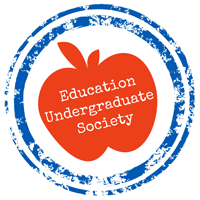 IN ATTENDANCEExecutive Council Michaela Demers (President)Alana Millard (VP Internal) Abbey Hakin (PD Director)Raelene Boschee (Volunteer Coordinator)Lara Buchmann-Duck (Member Services)Amanda Krawchuk (Secretary)Kailey Doucette (Social Activities)Lucas Miller (VP Finance)Robin Bright (Faculty Advisor) General AssemblyMichael Harrison (ABC)Mitchell Duram (PQR)Leif Nordholm (DEF)Elizabeth Hass (PQR)Jenna Eddleston (MNO)1:	Agenda ApprovalLucas Agenda is carried. 2: 	Minutes Approval Kailey Minutes are approved. 3:	Table Officers’ Reports:3-1	President – M. Demers: Budget for pre-ed carousel will be talked about later. LAFEC and TEAC was attended by Michaela and now she is going to Edmonton for TECC this weekend. Michaela is representing all of Southern Alberta at this meeting. Thank you to those who completed things last week when things were unclear. To combat this, there will be posts on the Facebook page to make sure things are more clear for everyone. 3-2	Vice President Internal – A. Millard: Executive Council meeting – TQS has been delayed they are thinking that this will be postponed to January. Faculty received a $17,000 grant for FNMI PD. Was shown the 3 year plan and what relates to us. Emphasis on recruitment. 3-3	Vice President External – A. Millard/L. Miller: Curriculum Committee – approved the pre-requisite change for Ed 2500, to get Ed students more into the Ed family quicker. To take Ed 2500 you only need 24 credit hours. Curriculum re-design survey – link in this weeks email. 		3-4	Vice President Finance – L. Miller: Nothing to report.		3-5	Secretary – A. Krawchuk:  Nothing to report. 4:	Directors’ Reports:		4-1	Member Services – L. Buchmann-Duck: 346 members as of this morning. 4-2	Professional Development – A. Hakin: 2 PD sessions this week. Live stream for Friday’s session was successful. 		4-3	Tutoring Services – E. Trinh: Not in attendance. 4-4	Social Activities – K. Doucette: Last week for bust-a-backpack. PSI send-off is on November 3rd. Meeting for send-off on Wednesday at 12 or 1. Club Council – relay for life and they would like all of the clubs to put in teams – November 18th. 4-5	Volunteering – R. Boschee: Volunteers are needed for PSI send-off and the pre education carousel. These are posted on the website.5:	Faculty Representatives’ Report: PSI placements – e-mails will go out this afternoon and this evening. University Consultant workshop is taking place tomorrow (25th). Friday December 2nd – PSIII orientation in the afternoon. 6:	ULSU Representative: Not in attendance. 7: 	Resolutions:	Currently none. 	8: 	Unfinished Business:		8-1	Pre-Ed Carousel Budget Approval			Event is October 27th 2016. 			BIMT the EUS grants $480.00 to the pre-ed event Michaela Kailey 9: 	New Business:	9-1	Vote-In for Section Representatives10: 	Verbal Announcements:10-1	EUS ElectionsMikayla Kwan is our chief returning officer. Nominations officially open at 1p.m. today. There will be an envelope in and out of the office. Nominations close Thursday at 8p.m. All nominees need to send a short paragraph and picture to be posted on the website by Friday. Voting takes places next Monday at 1p.m. Voting closes Thursday Nov. 3rd at 1p.m. Results will be announced with the conclusion on PSI send-off. 10-2	WestCAST Meeting: Wednesday in the EUS lounge at 11a.m. there will be a meeting for a grant and aid for the EUS to attend. Executive members can give their opinion on how the grant is used. It will be presented and voted in next weeks meeting. Funding from the ATA, ULSU and the Faculty of Education. 11:	Snaps	Snaps to Alana for taking the role of chair during this meeting. 	Snaps to those whoa re helping Kailey with PSI. 	Snaps to MNO’s bake sale and everyone who bought. 	Snaps to Robin for bending over backwards for us. 12:	Notice of Next Meeting: BIMT the next meeting of the EUS will be held on October 31st, 2016 and chaired by M. Demers.Michaela Raelene 13:	AdjournmentIN ATTENDANCEExecutive Council Michaela Demers (President)Alana Millard (VP Internal) Abbey Hakin (PD Director)Raelene Boschee (Volunteer Coordinator)Lara Buchmann-Duck (Member Services)Amanda Krawchuk (Secretary)Kailey Doucette (Social Activities)Lucas Miller (VP Finance)Robin Bright (Faculty Advisor) General AssemblyMichael Harrison (ABC)Mitchell Duram (PQR)Leif Nordholm (DEF)Elizabeth Hass (PQR)Jenna Eddleston (MNO)EXECUTIVE COUNCILAgenda for the 6th MeetingMonday, October 24th, 201612:00pm in TH241Chair: A. Millard, Secretary: A. Krawchuk